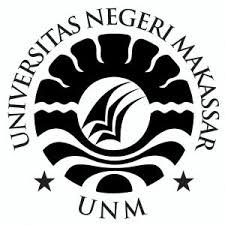 PENGARUH TEKNIK SELF TALK TERHADAP RESILIENSI SISWA DI SMA NEGERI 8 MAKASSARSKRIPSIDiajukan untuk Memenuhi Sebagian Persyaratan Guna                        Memperoleh Gelar Sarjana Pendidikan pada Program Studi Bimbingan dan Konseling Strata Satu Fakultas Ilmu Pendidikan                                                                             Universitas Negeri MakassarOleh: RISQA AMALIA1444041019PROGRAM STUDI BIMBINGAN DAN KONSELINGFAKULTAS ILMU PENDIDIKANUNIVERSITAS NEGERI  MAKASSAR2018